			Preschool Lesson Plan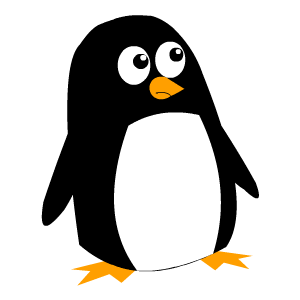 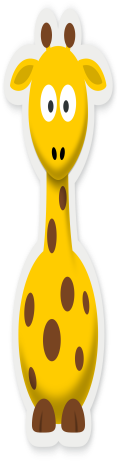 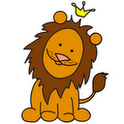 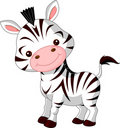  April 6-10, 2020 Theme:  Continuation of Zoo and the number “3”          Monday		             Tuesday                          Wednesday			     Thursday	                           Friday